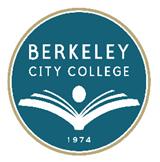 EDUCATION COMMITTEE FOR QUALITY PROGRAMS AND SERVICESAGENDAThursday, April 28th, 201512:20 pm – 1:20 pmRoom: 451Agenda ItemCall to OrderReview and approve March meeting minutes	12:15-12:25BCC Education Master Plan       12:25-1:00Planning process evaluation, focus group discussion (draft form)    1:00-1:20Future meeting date	5/12/2016